Publicado en  el 29/04/2015 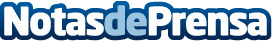 Ayudas estatales: la Comisión abre una investigación sectorial sobre los mecanismos para garantizar el suministro de electricidadDatos de contacto:Nota de prensa publicada en: https://www.notasdeprensa.es/ayudas-estatales-la-comision-abre-una_1 Categorias: Internacional Sector Energético http://www.notasdeprensa.es